Grupa Krasnale –  23  kwietnia 2020r. 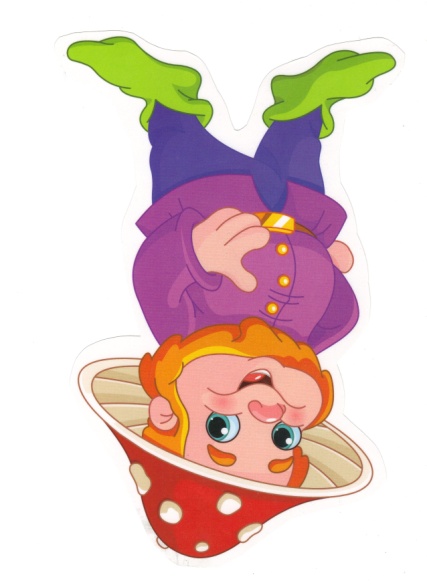    Witam wszystkie Krasnoludki !               Dbamy o naszą planetę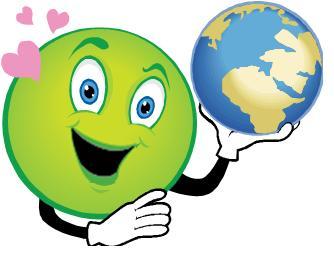 Temat dnia:    Czysta rzekaZajęcie I .    Propozycja zabawy ruchowej                 Gimnastyka z mamą, tatą	„Kropelki wody” – zabawa ruchowa rozkładamy na dywanie strony gazet, które będą kałużami. Dziecko jest  kropelką  wody. Dziecko biega po pokoju, na sygnał  - Kropelki do kałuży – dziecko zatrzymuje się przed kałużą  i wskakuje do niej  obunóż.„Przejście przez rzekę” – zabawa ruchowa naklejamy  na dywanie dwa pasy taśmy, które będą oznaczały rzekę. W środku rzeki rozkładamy nierównomiernie  kartki gazety, które będą oznaczały kamienie. Dzieci skaczą z jednego kamienia na drugi (skacząc z jednej nogi na drugą) „Duża fala” – zabawa ruchowa - do zabawy potrzebny jest rodzic.  Dziecko i rodzic  siedzą w parach siedzą jedno za drugim, nogi w rozkroku wyciągnięte do przodu. Ręce mają wyprostowane w bok. Przechylają się z jednego boku na drugi. Na hasło- Fala kładą się raz na jednym boku, raz na drugim.                          Pamiętajmy o dokładnym myciu rąk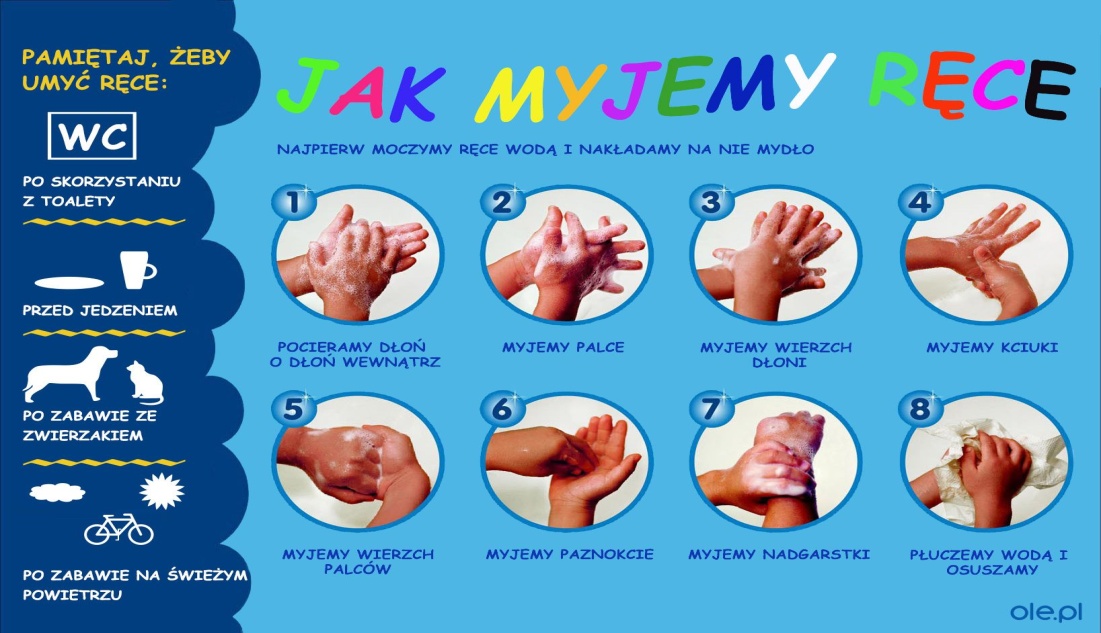 Zajęcie IIKropelka wody na wycieczce – układanie i opowiadanie historyjki obrazkowej.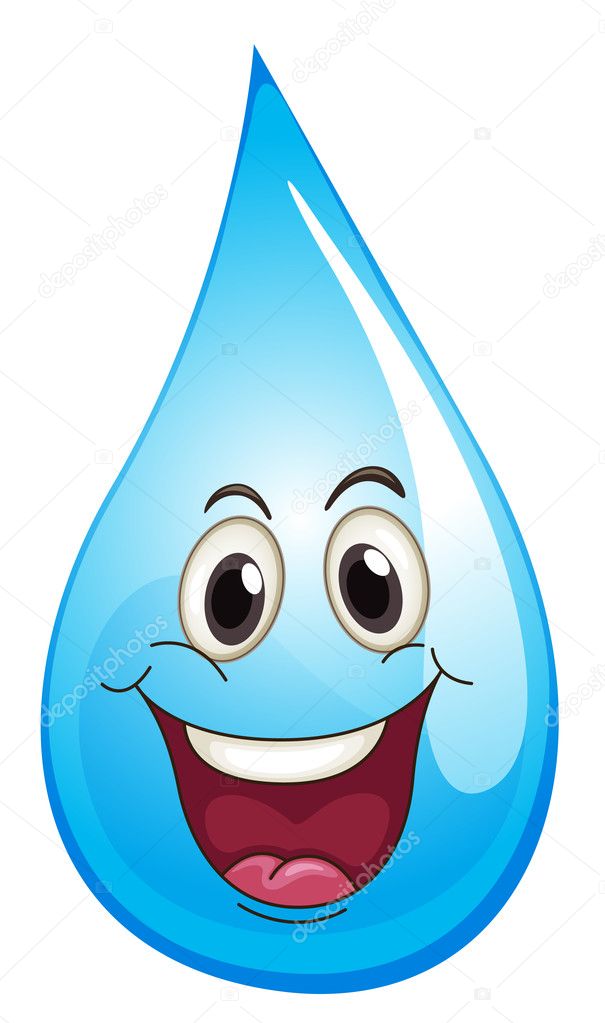                                 woda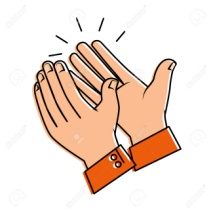 1. Kropelka wody wybrała się na wycieczkę nad rzekę. Nad rzeką latają wesołe motylki, pszczoły , biedronki, rośnie zielona  trawa i drzewa,  na niebie świeci słońce. 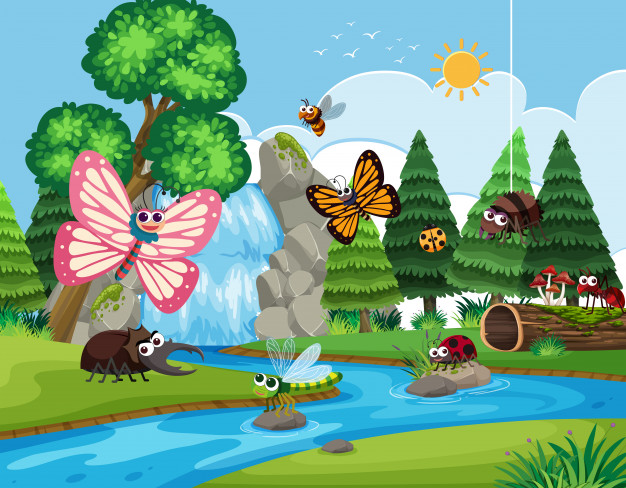 Nad rzekę przyszły dzieci. Są na wycieczce. Rozrzuciły papierki po cukierkach, kartoniki i butelki po sokach wrzuciły do wody. 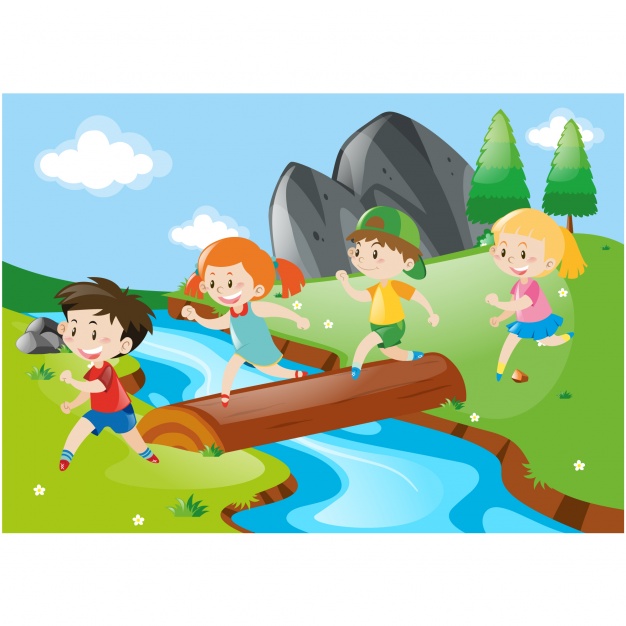 Nad rzeką nie ma dzieci. Poszły do domu. Zostawiły papierki na trawie, kartoniki i butelki w rzece.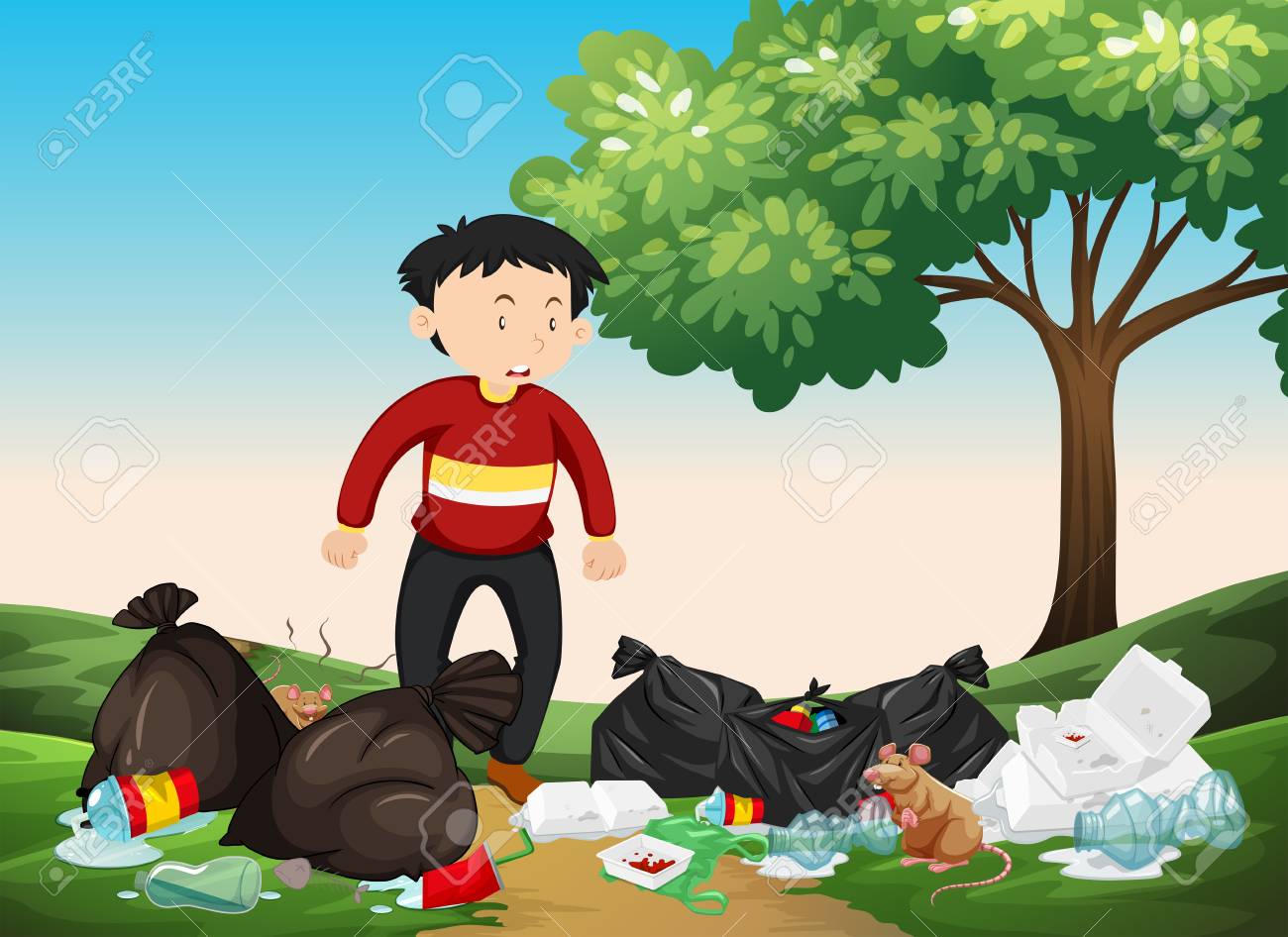 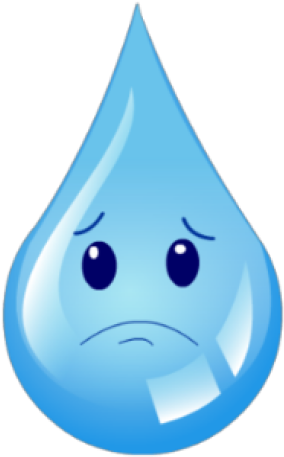 Kropelka wody była bardzo smutna.Jak myślisz:  Co można zrobić , aby kropelka znów była wesoła?                                 Posprzątać  śmieci !Nad rzekę przyszły grzeczne dzieci i posprzątały wszystkie śmieci !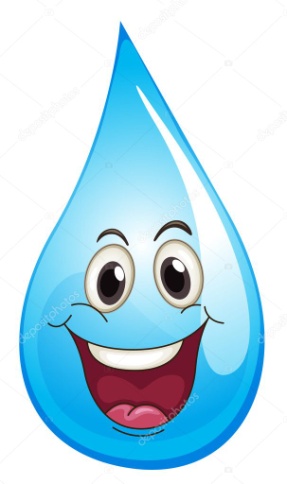 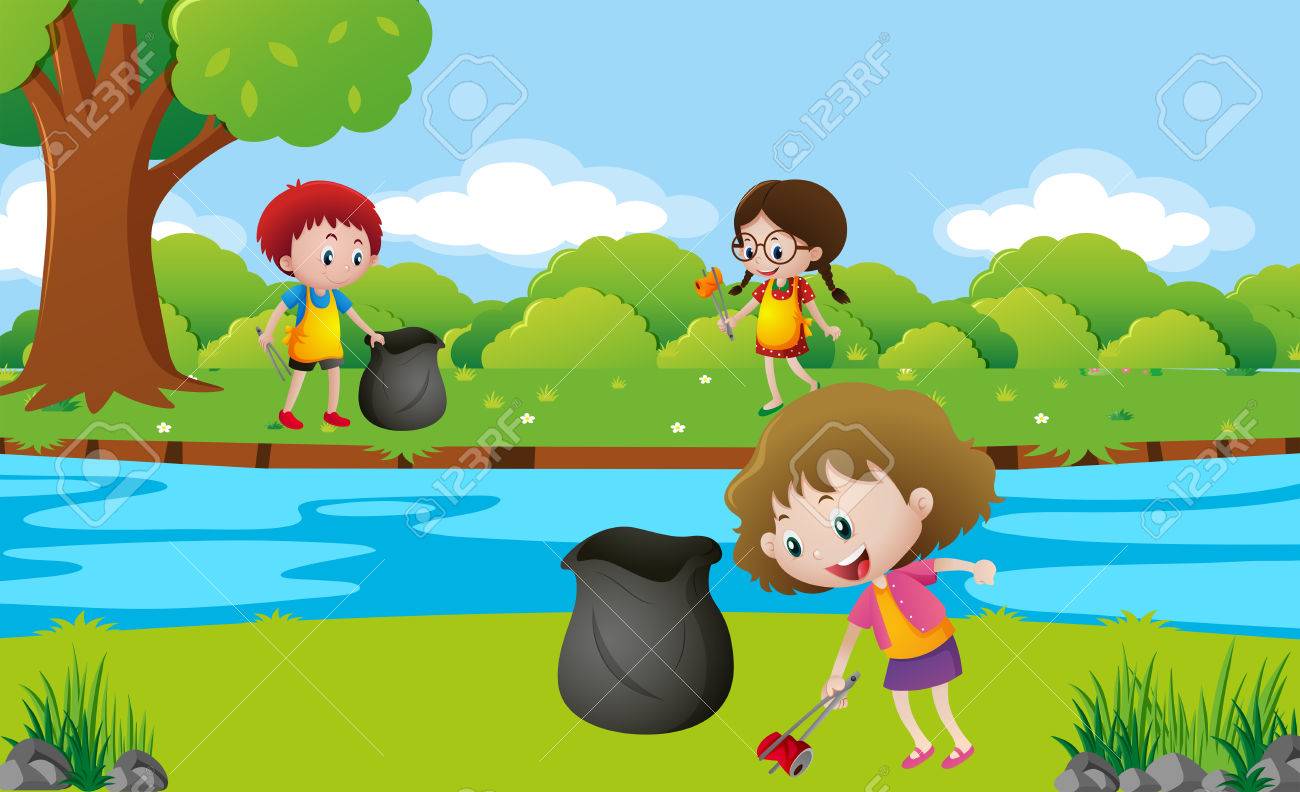 Już kropelka jest wesoła! 2. 	Chora rzeka – słuchanie fragmentu wiersza J. Papuzińskiej połączone z rozmową na temat utworu.  Można wysłuchać utworu pod linkiemhttps://www.youtube.com/watch?v=IeykLr2goOkChora rzeka (fragment) Joanna Papuzińska Śniła się kotkowi rzeka, wielka rzeka, pełna mleka... Tutaj płynie biała rzeka. Jak tu pusto! Drzewo uschło... Cicho tak – ani ptak, ani ważka, ani komar, ani bąk, ani gad, ani płaz, ani ślimak, ani żadna wodna roślina,  [...] 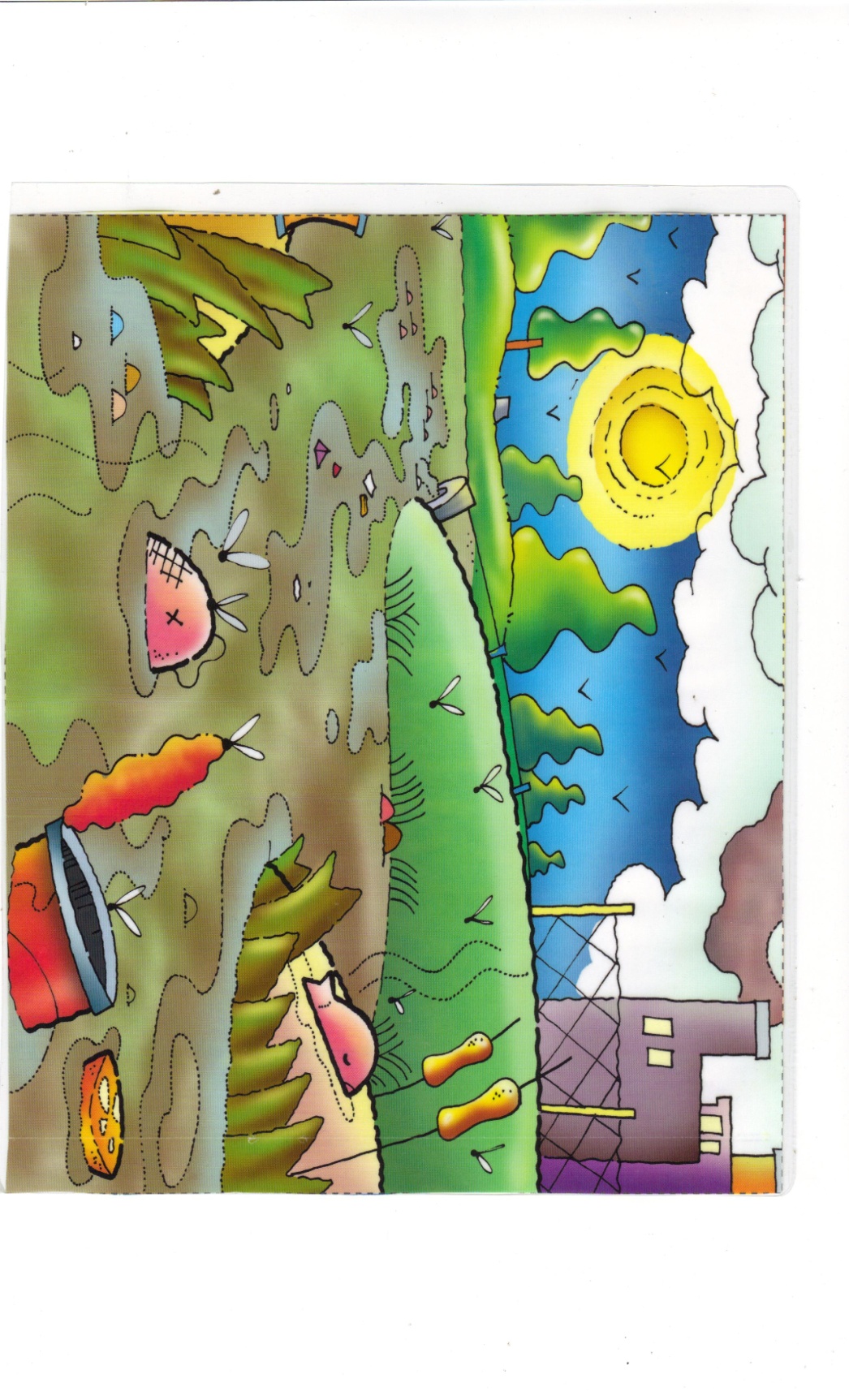 ani pstrąg, nikogo już tu nie ma , bo rzeka jest zatruta. Sterczy napis: „Zakaz kąpieli”. [...] Chora rzeka nie narzeka, tylko czeka, czeka, czeka... O co może prosić rzeka?. Np. Nie zanieczyszczaj mnie; Nie wrzucaj butelek i worków do wody; Nie zostawiaj śmieci na brzegu rzeki. Zwracamy uwagę na to, że nie tylko trzeba szanować wodę w rzekach czy jeziorach, lecz także nie wolno zanieczyszczać lasów, gdyż są one źródłem czystego powietrza, miejscem życia 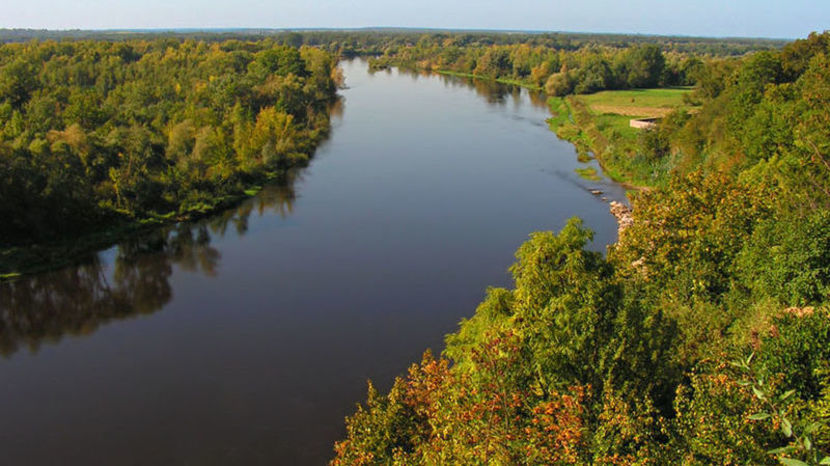 Zajęcie III„Czysta i brudna woda” – zabawa badawcza z wykorzystaniem wody. Do  zabawy potrzebne będzie przezroczysty pojemnik z czystą wodą, płyn do naczyń, farba może być niebieska lub czarna, barwnik spożywczy, seler (nać), lub liść kapusty.  Rozmowa  na temat koloru wody i jej czystości. Dziecko wlewa do wody substancje (płyn do mycia naczyń, barwnik spożywczy,  farbę). Obserwują, co dzieje się pod wpływem substancji i stara się wyciągnąć wnioski, jak zmienia się woda. Następnie  wkłada do tego pojemnika z brudną wodą seler. Dziecko przez cały dzień obserwuje, co się stanie z rośliną pod wpływem działania substancji, które wlały do wody. Podsumowanie eksperymentu. rozmowa kierowaną na temat tego, co się stanie, gdy rośliny napiją się brudnej wody w rzece. Nawet bardzo mała ilość, wylanych substancji i wyrzuconych śmieci sprawia, że cała woda jest zanieczyszczona.	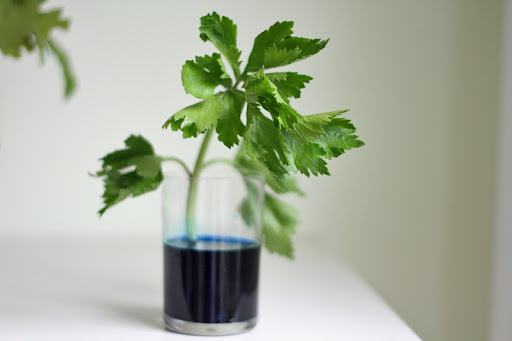 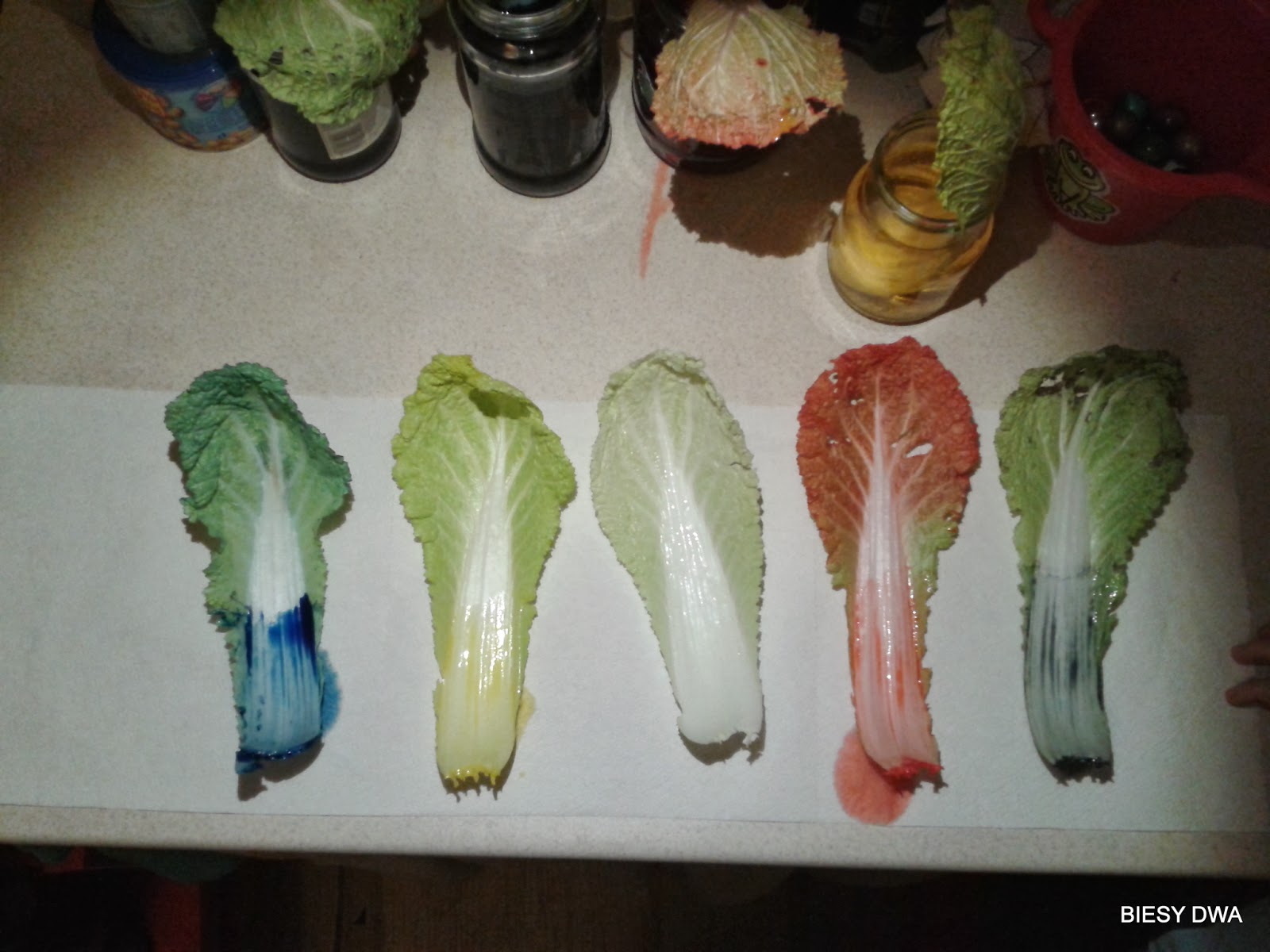 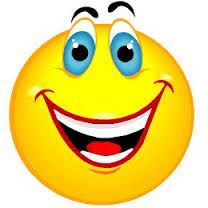 Brawo ! Super! Tak trzymaj !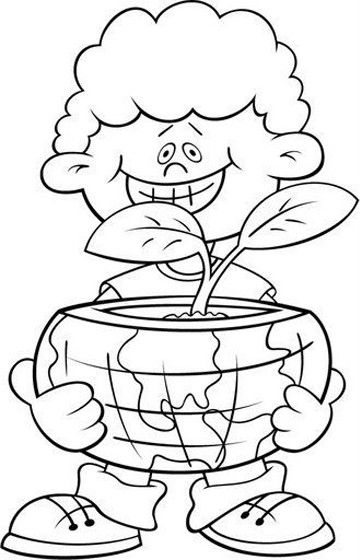 